ΔΕΛΤΙΟ ΤΥΠΟΥΘέμα:	Ανακοινοποίηση του πίνακα στο Παράρτημα Ι της ειδικής πρόσκλησης για υποβολή αίτησης-δήλωσης προτίμησης για την κάλυψη λειτουργικών κενών θέσεων μελών Ειδικού Εκπαιδευτικού Προσωπικού (ΕΕΠ) και Ειδικού Βοηθητικού Προσωπικού (ΕΒΠ) στην  πρωτοβάθμια και δευτεροβάθμια εκπαίδευση (άρθρο 46 του ν. 4692/2020) κατά το σχολικό έτος 2020-2021Ανακοινοποιείται στο ορθό η αριθ. 147612/E4/29-10-2020 (ΑΔΑ: 9ΚΨΒ46ΜΤΛΗ-7Ι7) ειδική πρόσκληση μόνο ως προς τον πίνακα που αποτελεί το Παράρτημα Ι: Σχολικές Μονάδες Πρωτοβάθμιας και Δευτεροβάθμιας Εκπαίδευσης και συγκεκριμένα:στη σειρά με α/α 83 διόρθωση της σχολικής μονάδας από ΔΗΜΟΤΙΚΟ ΣΧΟΛΕΙΟ ΕΙΔΙΚΗΣ ΑΓΩΓΗΣ ΚΑΛΛΙΘΕΑΣ ΛΗΜΝΟΥ - 25 ώρες στο ορθό ΕΙΔΙΚΟ ΝΗΠΙΑΓΩΓΕΙΟ ΚΑΛΛΙΘΕΑ ΛΗΜΝΟΥ - 25 ώρεςκαι απαλοιφή της σειράς με α/α 278 όπως αποτυπώνονται ακολούθως: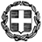 ΕΛΛΗΝΙΚΗ ΔΗΜΟΚΡΑΤΙΑΥΠΟΥΡΓΕΙΟ ΠΑΙΔΕΙΑΣ ΚΑΙ ΘΡΗΣΚΕΥΜΑΤΩΝ------------Ταχ. Δ/νση: Α. Παπανδρέου 37Τ.Κ. – Πόλη: 151 80 - ΜαρούσιΙστοσελίδα: www.minedu.gov.gr e-mail: press@minedu.gov.gr 02/11/2020Α/ΑΠΕΡΙΦΕΡΕΙΑΔΙΕΥΘΥΝΣΗΠΕΡΙΟΧΗΤΥΠΟΣ ΚΕΝΟΥΩΡΕΣΚΛΑΔΟΣΣΧΟΛΙΚΗ ΜΟΝΑΔΑ83ΒΟΡΕΙΟΥ ΑΙΓΑΙΟΥΠ.Ε. ΛΕΣΒΟΥΒ΄ ΛΕΣΒΟΥ (Π.Ε.)ΕΙΔΙΚΗΣ ΑΓΩΓΗΣ25ΠΕ25ΕΙΔΙΚΟ ΝΗΠΙΑΓΩΓΙΟ ΚΑΛΛΙΘΕΑ ΛΗΜΝΟΥ - 25 ώρες278ΝΟΤΙΟΥ ΑΙΓΑΙΟΥΠ.Ε. ΔΩΔΕΚΑΝΗΣΟΥΒ΄ ΔΩΔΕΚΑΝΗΣΟΥ (Π.Ε.)ΕΞΕΙΔΙΚΕΥΜΕΝΗ25ΠΕ25ΔΗΜΟΤΙΚΟ ΣΧΟΛΕΙΟ ΚΑΡΔΑΜΑΙΝΑΣ- ΚΩ - 25 ώρες